REPASO TEMA 1 CC.SS1.¿Cuáles son los límites de Europa al norte, sur, este y oeste?• Al norte:				 • Al sur:• Al este: 				• Al oeste:2.Escribe el número correspondiente a cada montaña en su lugar. 1. Montes Escandinavos2. Montes Urales3. Pirineos4. Alpes5. Cárpatos6. Balcanes7. Cáucaso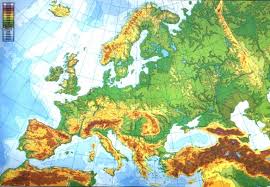 3Escribe el nombre de dos llanuras europeas.4¿Qué territorios forman España?5. Localiza en el mapa.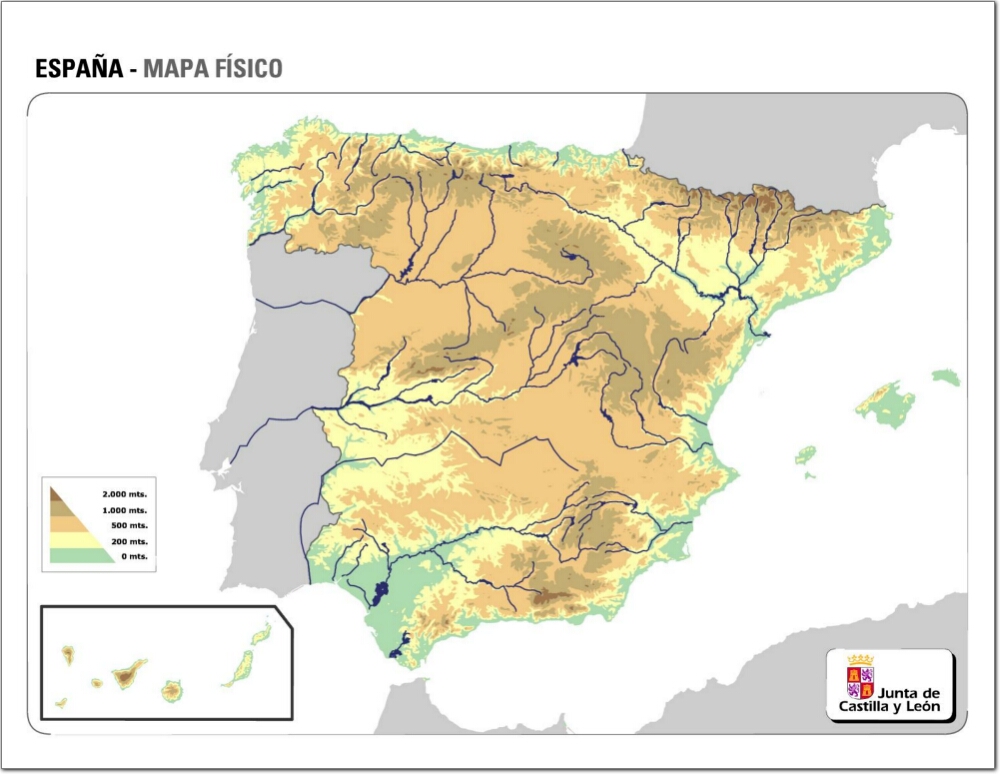 1. Macizo Galaico2. Cordillera Cantábrica3. Sistema Central4. Montes de Toledo5. Sistema Ibérico6. Montes Vascos7. Sistemas Béticos8. Montes de León9. Sierra Morena10. Pirineos11. Depresión del Ebro12. Depresión del Guadalquivir13. Sistema Costero-Catalán